Community Facility Capital Projects Fund=Document Control:Please read the Grant Criteria, which can be found here. Not all organisations are eligible.***If an application does not meet all of the necessary criteria it will be rejected***Declaration Conditions of GrantGrant monies awarded can only be spent on activities as described in the application, within one year of funds being paid.If there are delays to approved projects, then the Team will review all supporting documentation to ensure that the project application remains compliant with the conditions/criteria of the scheme.The Council will require details of how the grant was spent, and the provision of receipts, within one year of funds being paid.Grant recipients may be requested to report back to the relevant committee/panel either by presentation or writing.Grant recipients should include the Council logo on any promotional material for the project which they have received funds for.Any unspent funds must be returned to the Council.Details provided to the Council during the application process which are later proved to be incorrect may result in the organisation having to repay any funds paid out.  I declare on behalf of the organisation that: To the best of my knowledge and belief the information I have given is correct. The application is supported by the organisation's Management Committee. I understand the conditions on which grant funding is awarded and agree to adhere to those conditions. I believe I have submitted the form in accordance with the relevant application deadline. I authorise the Council to make any necessary enquiries to verify the information on this form and to cross check information I have given with any other sections within the Council or other organisations. I understand that additional conditions may be attached to the award of any grant.I agree to my contact details being passed on to North Herts Council Press Office and being published on the North Herts Council website.                	Important Your application can only be processed when all the questions are answered, the form is signed
and we have received all necessary supporting documents. Please use the checklist below to ensure that you are sending us everything that is required.Please note if these questions are not answered your application will be returned to you for completion and this will delay the consideration of your application.Checklist
Required supporting documents If you have ticked all these questions, your application is now complete. Please send this form and all supporting documents as an email attachment to: community@north-herts.gov.ukVersion Issue Date Changes 1.0 First Draft (PC)2.0 16/10/2020Modified3.0 05/10/2021Updated logo (BE)4.0 03/03/2022Amended (BE)5.025/05/2022Updated in line with CG (BE)6.0OFFICE USE ONLYOFFICE USE ONLYNOTESUnique Registration NumberAmount RequestedAmount AwardedSECTION A: YOUR ORGANISATION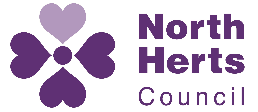 Please note boxes in the form will automatically extend as you type if you need more space.SECTION A: YOUR ORGANISATIONPlease note boxes in the form will automatically extend as you type if you need more space.SECTION A: YOUR ORGANISATIONPlease note boxes in the form will automatically extend as you type if you need more space.SECTION A: YOUR ORGANISATIONPlease note boxes in the form will automatically extend as you type if you need more space.SECTION A: YOUR ORGANISATIONPlease note boxes in the form will automatically extend as you type if you need more space.SECTION A: YOUR ORGANISATIONPlease note boxes in the form will automatically extend as you type if you need more space.SECTION A: YOUR ORGANISATIONPlease note boxes in the form will automatically extend as you type if you need more space.SECTION A: YOUR ORGANISATIONPlease note boxes in the form will automatically extend as you type if you need more space.Name of organisationName of organisationName of main contactName of main contactPosition heldPosition heldPostal address of main contact Postal address of main contact Main contact number
Main contact number
Email AddressEmail AddressAlternative contact numberAlternative contact numberAre you a:Please select the relevant box.Are you a:Please select the relevant box.Registered charity  Unregistered charity  Business CIC  CIO  Club Registered charity  Unregistered charity  Business CIC  CIO  Club Registered charity  Unregistered charity  Business CIC  CIO  Club Registered charity  Unregistered charity  Business CIC  CIO  Club Registered charity  Unregistered charity  Business CIC  CIO  Club Registered charity  Unregistered charity  Business CIC  CIO  Club Charities Commission number (if applicable)Charities Commission number (if applicable)What are the main activities of your group?What are the main activities of your group?Where do you operate from/where is your office based? Please provide the address 
if it is a fixed location.Where do you operate from/where is your office based? Please provide the address 
if it is a fixed location.What year was the organisation/group set up?What year was the organisation/group set up?Do any NHC Councillors sit on the committee or have a connection to the group? 
Please provide details.Do any NHC Councillors sit on the committee or have a connection to the group? 
Please provide details.How many people are involved in the organisation? Please note the amount of each of the below:How many people are involved in the organisation? Please note the amount of each of the below:How many people are involved in the organisation? Please note the amount of each of the below:How many people are involved in the organisation? Please note the amount of each of the below:How many people are involved in the organisation? Please note the amount of each of the below:How many people are involved in the organisation? Please note the amount of each of the below:How many people are involved in the organisation? Please note the amount of each of the below:How many people are involved in the organisation? Please note the amount of each of the below:Volunteer Committee Members Volunteer Committee Members Full Time Paid StaffFull Time Paid StaffFull Time Paid StaffPart Time Paid StaffPart Time Paid StaffVolunteersVolunteersVolunteersManagement Committee Details:Management Committee Details:Management Committee Details:Management Committee Details:Management Committee Details:Management Committee Details:Management Committee Details:Management Committee Details:Name of ChairpersonHome address:Home address:Home address:Name of Secretary Home address:Home address:Home address:Name of treasurerHome address:Home address:Home address:Organisation Bank Details:Organisation Bank Details:Organisation Bank Details:Organisation Bank Details:Organisation Bank Details:Organisation Bank Details:Organisation Bank Details:Organisation Bank Details:Account NameAccount NameAccount NameBank NameBank NameBank NameSort CodeSort CodeSort CodeAccount NumberAccount NumberAccount NumberIs the account a Community bank account?Is the account a Community bank account?Is the account a Community bank account?Is the account a Community bank account?Is the account a Community bank account?SECTION B: PROJECT DETAILSSECTION B: PROJECT DETAILSSECTION B: PROJECT DETAILSSECTION B: PROJECT DETAILSSECTION B: PROJECT DETAILSSECTION B: PROJECT DETAILSSECTION B: PROJECT DETAILSSECTION B: PROJECT DETAILSSECTION B: PROJECT DETAILSName of ProjectName of ProjectName of ProjectAddress of venue/siteAddress of venue/siteAddress of venue/siteName of person managing 
the projectName of person managing 
the projectName of person managing 
the projectList Partner organisations(Funders/community groups/ organisations)List Partner organisations(Funders/community groups/ organisations)List Partner organisations(Funders/community groups/ organisations)Outline of the project/schemeOutline of the project/schemeOutline of the project/schemeWhat new/improved activities will take place if the project is completed?What new/improved activities will take place if the project is completed?What new/improved activities will take place if the project is completed?How many people use the amenity/centre annually?How many people use the amenity/centre annually?How many people use the amenity/centre annually?What increase in usage do you anticipate if the project is completed? Please provide evidence.What increase in usage do you anticipate if the project is completed? Please provide evidence.What increase in usage do you anticipate if the project is completed? Please provide evidence.Who in the community will benefit from the project? 
Please explain if the project is targeting a particular section of 
the community and why.Who in the community will benefit from the project? 
Please explain if the project is targeting a particular section of 
the community and why.Who in the community will benefit from the project? 
Please explain if the project is targeting a particular section of 
the community and why.Is the project open to all?Is the project open to all?Is the project open to all?Is there a conflict of interest in employing the services of a particular contractor? 
Please provide details.Is there a conflict of interest in employing the services of a particular contractor? 
Please provide details.Is there a conflict of interest in employing the services of a particular contractor? 
Please provide details.Tell us how the project meets at least one of the Council’s objectives (which can be found here):People firstSustainabilityA brighter future togetherTell us how the project meets at least one of the Council’s objectives (which can be found here):People firstSustainabilityA brighter future togetherTell us how the project meets at least one of the Council’s objectives (which can be found here):People firstSustainabilityA brighter future togetherSECTION C: PERMISSIONS/OTHERSECTION C: PERMISSIONS/OTHERWho owns the building/land?
If it is someone other than the group, please provide written evidence of consent for proposed works and evidence of compliance with relevant lease/occupancy terms.Has planning permission/Listed Building Consent been applied for (if relevant)? Please provide evidence. If No, please explain why. NHC Building Control Dept. must be consulted for all Capital Works projects for approval.Has work already started on the project? If so, please be aware 
that we are unable to fund anything 
that has already been paid for.Please send an outline of the Project Plan of the work you intend to undertake. 
Add any relevant notes here.Please send a copy of the current insurance schedule documents for the building.
If you cannot, please explain.
SECTION D: LOCAL CONSULTATION

SECTION D: LOCAL CONSULTATION
1. How have you identified a need for the proposed project?
(Have you consulted/surveyed existing users/local residents?)2. Were there any problems identified in the consultations? Please note any identified and how they have been/will be rectified.3. If applicable, is the Parish Council supportive of the project?
(Such support should also confirm where necessary, any commitment
from the parish/town/community council that they will provide adequate revenue to continue future operation/ maintenance of the facility.)SECTION E: EVALUATING THE PROJECTSECTION E: EVALUATING THE PROJECT1. How will the project be evaluated for success once the works have been competed?2. If applicable, how will future running costs of the project be covered?For example: How will funds be generated to cover any additional staff, maintenance, services, etc?
SECTION F: FUNDINGPlease be as specific as possible with costs/estimates.
SECTION F: FUNDINGPlease be as specific as possible with costs/estimates.
SECTION F: FUNDINGPlease be as specific as possible with costs/estimates.
SECTION F: FUNDINGPlease be as specific as possible with costs/estimates.1. Capital ExpenditurePlease give a detailed breakdown of your expected expenditure.1. Capital ExpenditurePlease give a detailed breakdown of your expected expenditure.AmountAmount		Total (A)Add the cost of each item together and note the total. 		Total (A)Add the cost of each item together and note the total. ££2. Income generated by your organisation
(Where will this come from, will you charge a fee)?2. Income generated by your organisation
(Where will this come from, will you charge a fee)?AmountAmountTotal (B)Add the cost of each item together and note the total.Total (B)Add the cost of each item together and note the total.££3. Please give details of other funding applied for: 
Has this been agreed or is a decision pending?3. Please give details of other funding applied for: 
Has this been agreed or is a decision pending?3. Please give details of other funding applied for: 
Has this been agreed or is a decision pending?3. Please give details of other funding applied for: 
Has this been agreed or is a decision pending?Other Funding 
(please state source)Other Funding 
(please state source)Funding PendingFunding AgreedTotal (C)Add funds agreed and pending together and note the total.Total (C)Add funds agreed and pending together and note the total.££Total (A) – Total (B) – Total (C) (Item costs minus contributions from yourselves minus other funding). What is the TOTAL amount you are requesting?££Signed:Print Name:Office Held:Date:All questions are answered completelyThe form has been signed by the Chair, Vice Chair, Treasurer or Secretary of your Management CommitteeA copy of your constitution dated and signed as adopted by your groupA copy of any relevant Safeguarding PoliciesIt is best practise for all groups working with members of the public to have a Safeguarding Policy.  If using virtual platforms such as Zoom, the policy must explain what measures are in place to safeguarding participants online.A copy of your Covid-19 Risk AssessmentGuidance on how to complete a risk assessment can be found at: 
Risk assessment - Working safely during the pandemic (hse.gov.uk)NHC need to ensure that organisations in receipt of our grants are compliant with current Covid-19 Government Guidelines. (This application process does not act as an assessment of the submitted risk assessment). A copy of your most recent annual accounts dated and signed as approved OR, if this is a new group, a statement of your estimated income and expenditure for the year.Three fully costed quotations with clear milestones and timescales for action. These quotations will need to demonstrate the following as an assessment will be made on this basis:value for moneyreasonableness and likelihood of achievement.  Evidence of consent for proposed works from building/landowner (if relevant)Evidence of Planning Permission/Listed Building Consent approval (if relevant)Outline of Project PlanCopy of current insurance schedule documents